Муниципальное казенное дошкольное  образовательное учреждение города Новосибирска «Детский сад № 478 комбинированного вида» 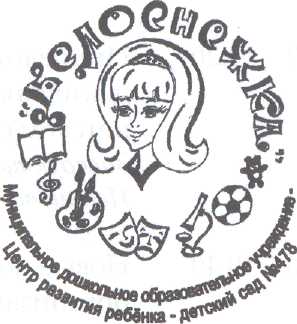 Юридический адрес: г. Новосибирск, ул. Рассветная 17/1Телефон/факс: (383) 2741519, e-mail: DOU478@rambler.ruНОВОСИБИРСК 2018 г.Задачи:Образовательные: Учить детей сооружать в определенной последовательности прочную постройку с перекрытиями;Учить оставлять промежутки для дверей, окон;Учить конструировать по собственному замыслу;Упражнять в движениях под музыку, воспитывать желание двигаться под музыку вместе со сверстниками.Развивающие:Развивать у детей пготребность к участию в разрешении проблемно - игровой ситуации;Побуждать охотно откликаться на предложение участвовать в общем деле.  	Воспитательные:Воспитывать доброе отношение к животным;Воспитывать дружеское отношение  героям;Эмоционально откликаться, сопереживая героям.Оборудование: мольберты, цветные карандаши, флешка, разные виды мелкого конструктора, мягкие модули.Методические приемы: беседа, рисование, показ образца, создание постройки по образцу.Интеграция образовательных областей:ОО «Познание» - беседа по картинам в галерее.ОО «Художественное творчество» - раскрашивание домиков.ОО «Физическая культура» - игра-эстафета «Разбери фигуры»ОО «Музыка» - музыкальное сопровождение конструирования, танец «Топ, хлоп».ОО «Познание» - знакомство с героем, посещение галереи.Ход:Перед входом в зал воспитатель достает письмоВоспитатель:Ребята, сегодня в нашу группу почтальон принёс письмо.(Показывает конверт)Как вы думаете, кто его нам прислал?Дети: Это письмо от Карлсона.Воспитатель: Давайте прочитаем его.«Дорогие, ребята, я приглашаю вас в картинную галерею на выставку. Буду вас ждать. Карлсон»Ребята, как вы думаете, можно нам принять приглашение?Дети: Да, мы хотим пойти к Карлсону.Воспитатель: Замечательно, только сначала давайте вспомним, как нужно вести себя в общественных местах, а именно в галерее.Дети:-В галерее нельзя громко разговаривать.— Нельзя бегать и прыгать.— Нельзя трогать руками картины.— Внимательно слушать экскурсовода.Воспитатель:Молодцы! А сейчас отправляемся в путь.(Заходим  в музыкальный зал, где расположена выставка) (Приложение 1)Воспитатель: Ребята, посмотрите, какие красивые картины приготовил для нас Карлсон. Кто мне скажет, что изображено на них?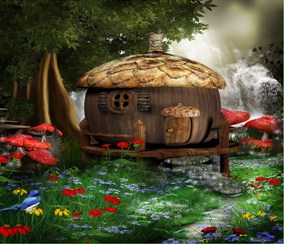 Дети: На картинах изображены сказочные дома.Воспитатель: А как вы думаете, кто в таких домах может жить?Дети: Сказочные герои.Воспитатель: Что необычного у этого домика?Дети: Этот домик стоит на курьих ножках.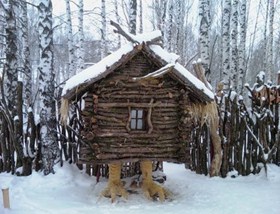 Воспитатель: Кто в этом домике может жить?Дети: Это домик Бабы-Яги.Воспитатель: Кто в этом домике может жить?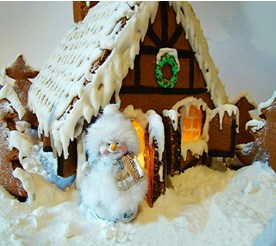 Дети: Это домик снеговиков.Воспитатель: А на что похож этот домик?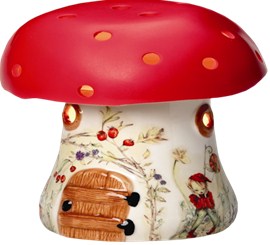 Дети: На грибок.Воспитатель: Кто в этом домике может жить?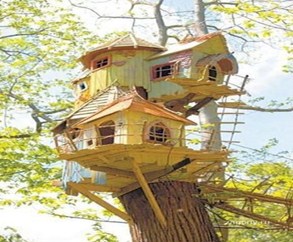 Дети: В этом домике живут бабочки.Воспитатель: Ребята, что общего у всех этих домиков?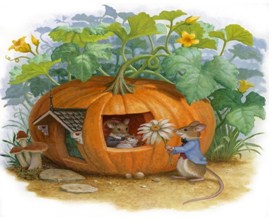 Дети: Все домики имеют стены, крышу, окна, двери.Воспитатель: Ребята, посмотрите, какие здесь ещё домики есть. Какие детали использовали при строительстве этих домов?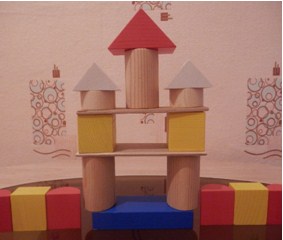 Дети: При строительстве этих домов использовали кирпичики, кубики, бруски.Воспитатель: А кто знает, как эти детали называются?— Это пластина – используется для перекрытия;— Треугольная призма – используется при строительстве крыши.Воспитатель: А где же сам Карлсон, а то нас пригласил, а сам не встречает.(Слышится жужжание, появляется Карлсон)Карлсон: Здравствуйте, ребята, я очень рад, что вы пришли ко мне.(Говорит печально)Эти картины прислал мне Чебурашка. На них изображены дома его друзей. А я мужчина в расцвете сил, мне сорок лет, но я до сих пор живу на крыше, и у меня нет своего дома. И у моих друзей тоже нет своих домов, а им так хочется их иметь. Я не знаю, кто сможет нам помочь?Воспитатель: Карлсон, мы сможем помочь тебе и твоим друзьям. Приглашай своих друзей. Ребята, поможем Карлсону?Дети: Да.К: У меня есть фотографии моих друзей. На них изображены домики, в которых бы они хотели жить. Но фотографии черно – белые. Я вам предлагаю их раскрасить, а потом я передам их моим друзьям.Дети делятся на подгруппы и раскрашивают картинки. (приложение 2)К: Какие замечательные получились фотографии. Ребята, а вы знаете, почему у меня так много друзей? (ответы детей) Потому что я очень веселый. И я хотел бы с вами поиграть в музыкальную игруДети исполняют “Танец топ-хлоп”.Воспитатель: А теперь я приглашаю вас в творческую мастерскую, чтобы построить из конструкторов домики для зверят. Звучит песня «Всем на свете нужен дом» из мультфильма «Три поросёнка».(Дети рассаживаются за столы и строят домики, приближенные, к тем, что на картинке)Воспитатель:Ребята, у каждого из вас по набору строительного материала.  Вы можете приступать к работе.Самостоятельная деятельность детей.Анализ работ.Воспитатель: Ребята, посмотрите, какие замечательные домики у нас получились. Я думаю зверятам очень понравятсяДаша, у твоего дома сколько этажей?Андрей, какие детали ты использовал для строительства дома?Вика, у тебя кирпичики какого цвета?Ксюша, у тебя кубики какого цвета?К: (грустно) какие красивые домики у вас получились. А вот у меня домика так и нет.В: Ребята, давайте поможем Карлсону и построим  для него домик с забором. Карлсон большой, поэтому и строить мы будем из больших фигур-модулей.  Но прежде чем приступать к работе, нужно разобрать все детали на две кучки: одна для домика, другая для забора. Делимся на 2 команды. (После построения) 1 команда выбирает  кубики, бруски и большие треугольники, а 2 команда – маленькие треугольники и цилиндры. Игра-эстафета «Разбери фигуры»В: Молодцы, а теперь 1 команда строит дом, а 2 команда строит забор. А Карлсон будет нам помогатьДети строятК: Спасибо вам за такой замечательный домик. Так как я очень люблю сладкое, я хотел бы вам подарить угощения в благодарность за ваши  старания.ПРИЛОЖЕНИЕ 1ПРИЛОЖЕНИЕ 2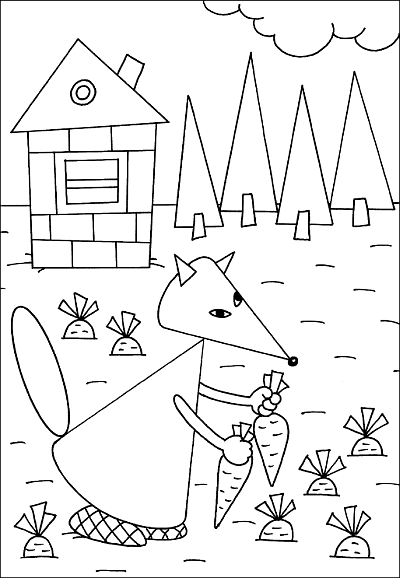 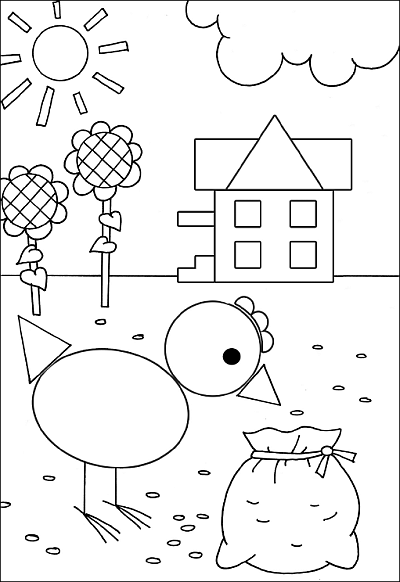 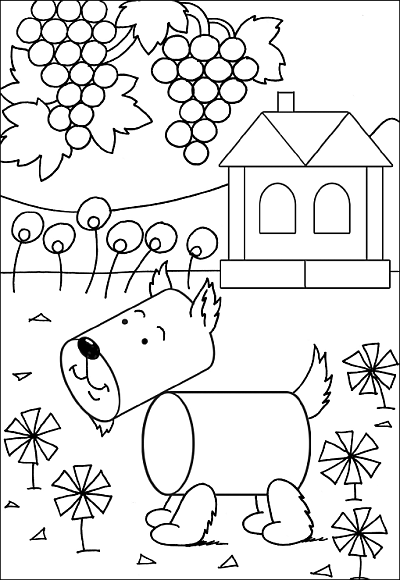 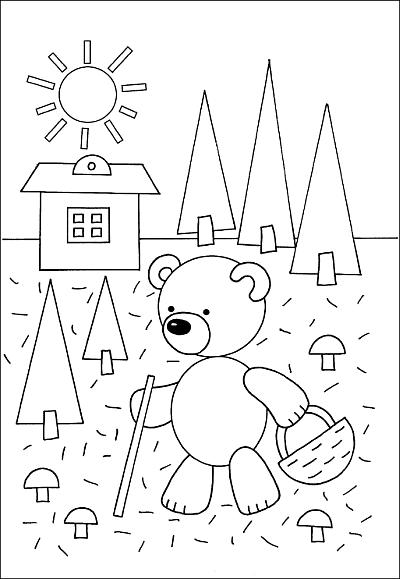 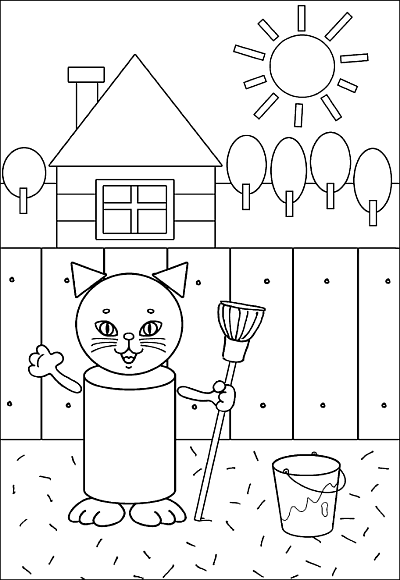 